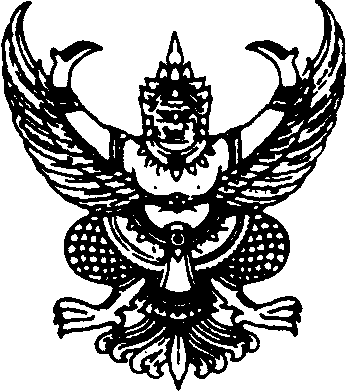                                                                      บันทึกข้อความส่วนราชการ                                              โทร                                 ที่   พจ	วันที่              เรื่อง   ขออนุมัติเปลี่ยนแปลง/เพิ่มเติมรายการดำเนินงานตามโครงการเรียน  นายแพทย์สาธารณสุขจังหวัดพิจิตร                   ตามที่กลุ่มงาน/คบสอ.………………………………………………...................................ได้รับอนุมัติให้ดำเนินโครงการ(ชื่อ/เรื่อง)………………………………………………………………………………………………………………………………..……รหัสโครงการ…………………….………….ระหว่างวันที่………………………..……………ถึงวันที่………………………………………….แหล่งงบประมาณ………………………………………. จำนวนเงิน………………………..บาท(………………………………………………..)ซึ่งได้รับจัดสรรงบประมาณในหมวดรายจ่าย ดังนี้ ๑.ค่าตอบแทน........…………………………………………………………………………………………จำนวน…………………………..บาท๒.ค่าใช้สอย……………………………………………………………………………………….…………..จำนวน…………………………..บาท๓.ค่าวัสดุ........……………………………………………………………………………………………..…จำนวน…………...……………..บาท๔.อื่น ๆ (ระบุ)………………………………………………………………………………………………….จำนวน…………………………..บาท                         รวมเป็นเงินทั้งสิ้น………………………………..บาท (……………………………………………………………)                   มีความประสงค์จะขอเปลี่ยนแปลง/เพิ่มเติมกิจกรรม โดย  วงเงินงบประมาณเท่าเดิม ปรับเพิ่มงบประมาณ จำนวน.........................บาท(………………………………………………..) จากแหล่งงบประมาณ…………………………................ รวมเป็นเงินทั้งสิ้น.........................บาท(………………………………………………..)ดังรายละเอียดกิจกรรมที่เปลี่ยนแปลง/เพิ่มเติม ดังต่อไปนี้ (กรณีรายละเอียดมาก รายละเอียดแนบท้ายบันทึกนี้)๑…………………………………………………………………………………………………………………………………………………………………๒…………………………………………………………………………………………………………………………………………………………………                    จึงเรียนมาเพื่อโปรดพิจารณาอนุมัติ     ความเห็นของCIPO                                          				 	      เห็นชอบตามเสนอ                                                                       		ความเห็นของผู้มีอำนาจสั่งการ                                                                                                                                                                            		      		อนุมัติ                (นายวิวัฒ  คำเพ็ญ)                                                                	นายแพทย์สาธารณสุขจังหวัดพิจิตรกิจกรรมที่เปลี่ยนแปลง/เพิ่มเติมโครงการ………………………………………………………………………………………………………………………………..……รหัสโครงการ…………………….…………. วงเงินงบประมาณเท่าเดิม ปรับเพิ่มงบประมาณ จำนวน.........................บาท(………………………………………………..) จากแหล่งงบประมาณ…………………………................ รวมเป็นเงินทั้งสิ้น.........................บาท(………………………………………………..)  รายละเอียดดังต่อไปนี้1.2.3.4.